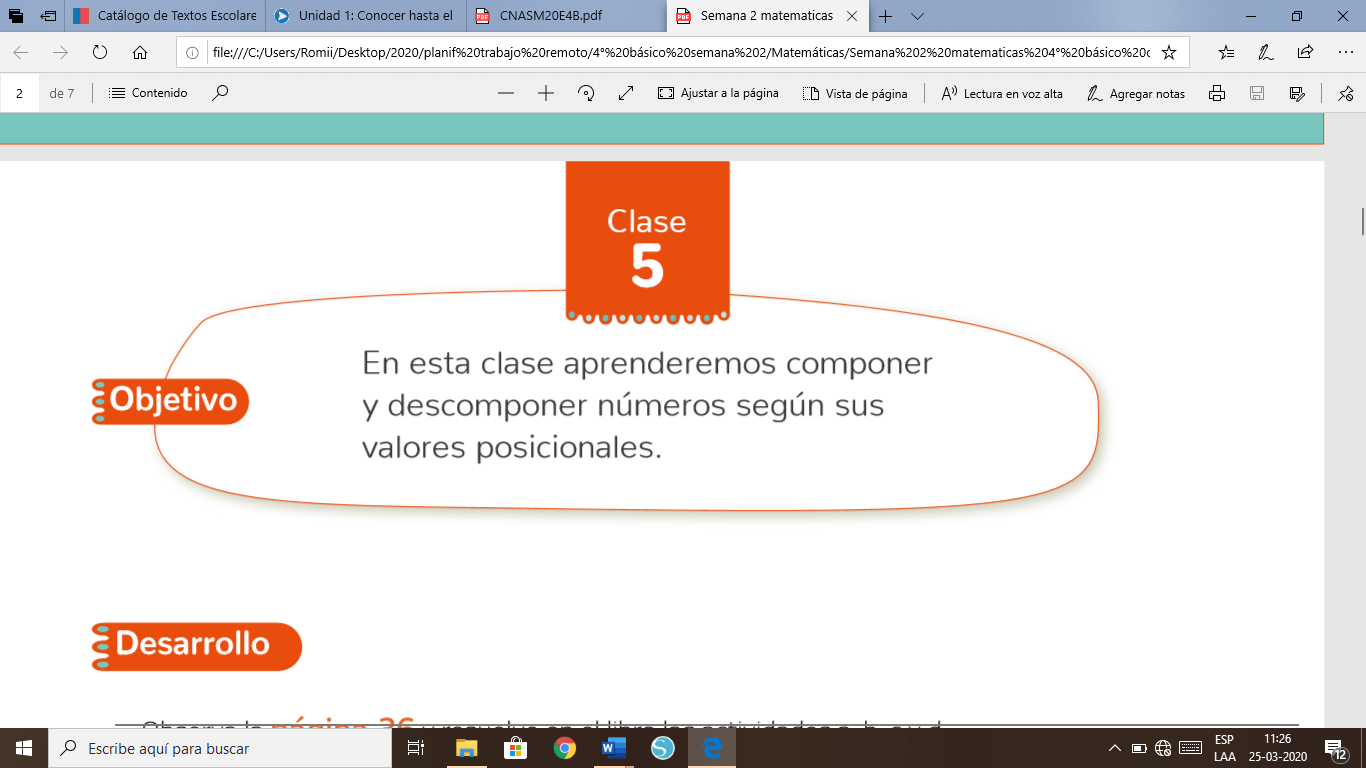 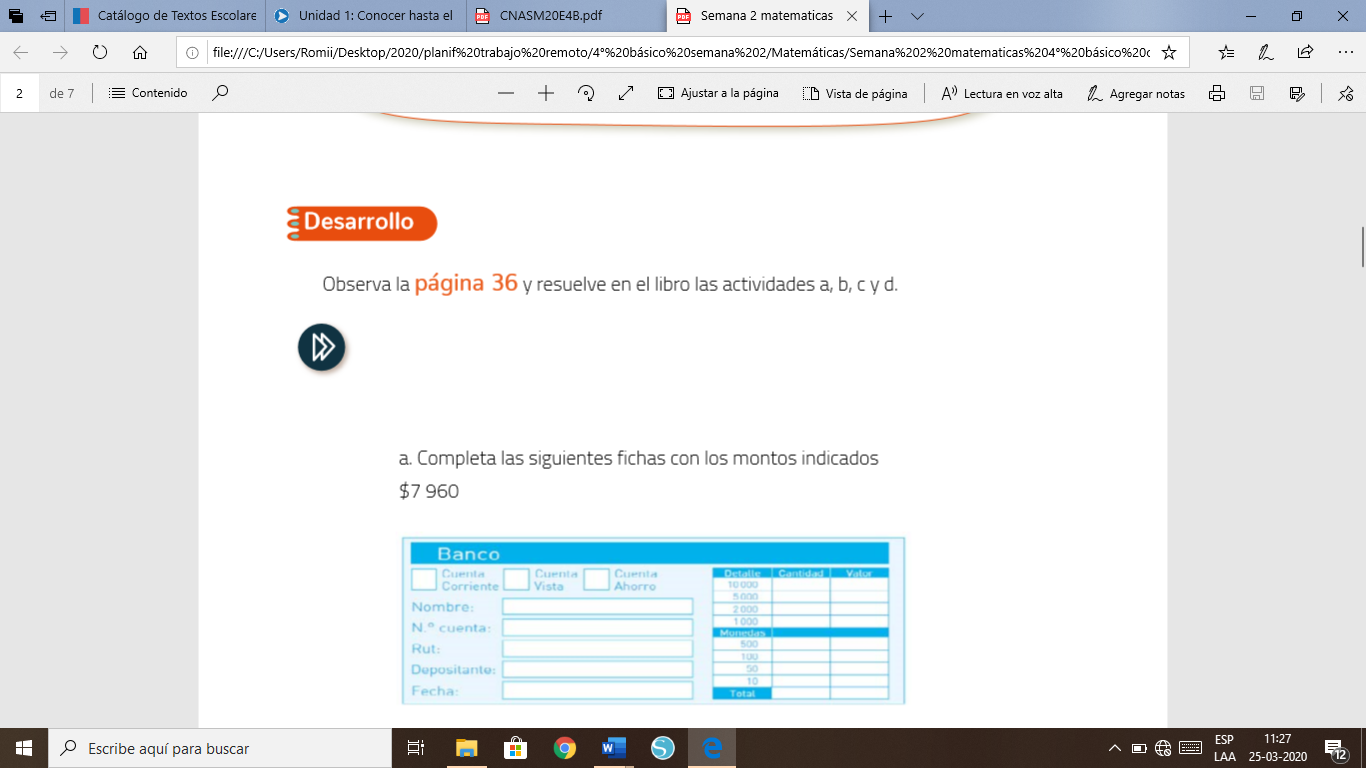 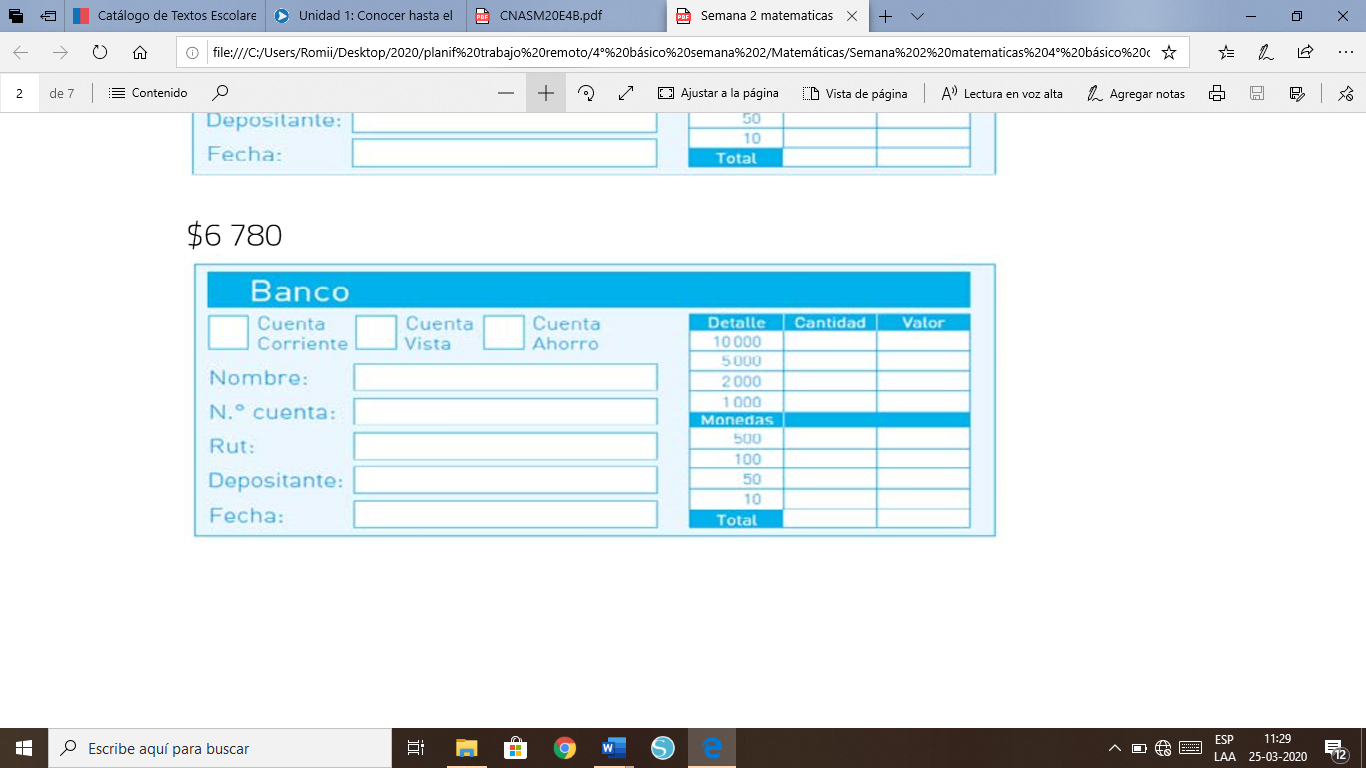 b.- Completa la siguiente tabla descomponiendo los números de acuerdo a su valor posicional.Guíate por el ejemplo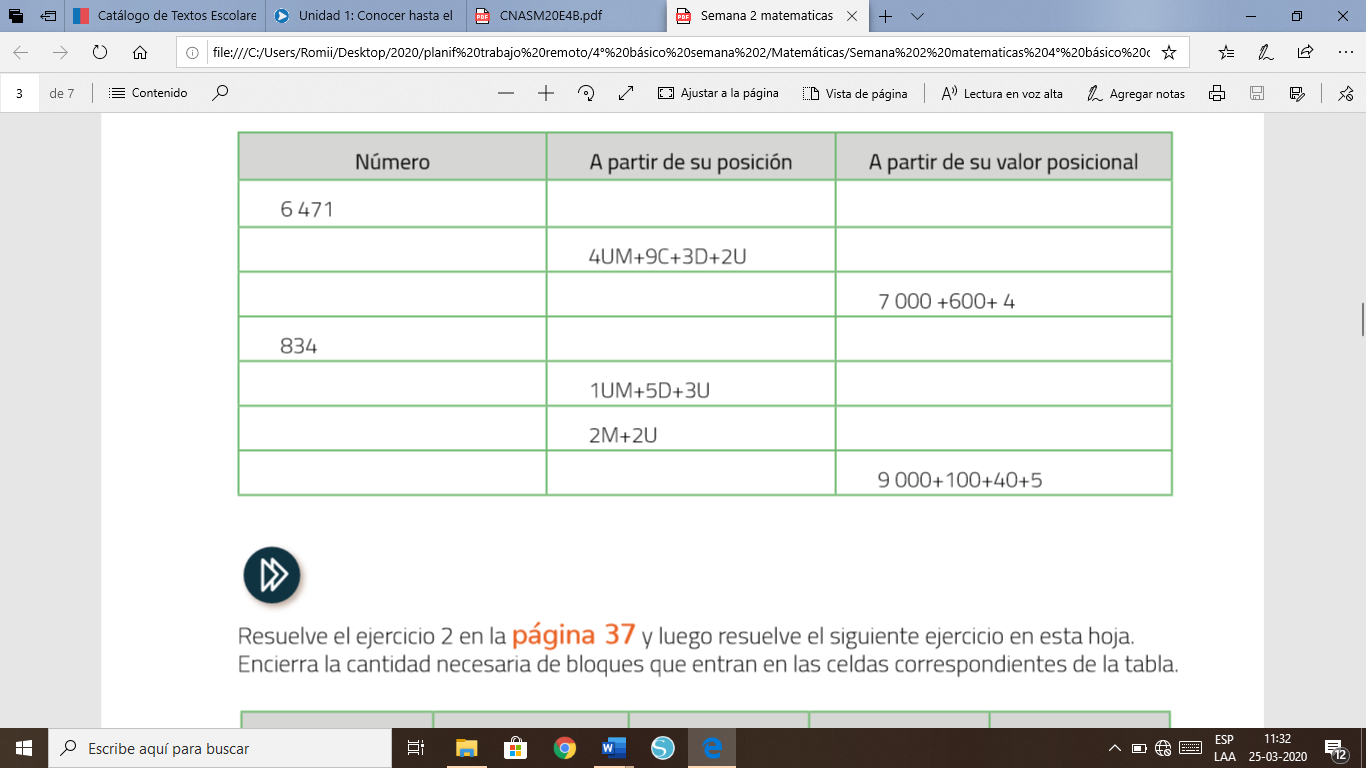 Resuelve el ejercicio 2 en la página 37 y luego resuelve el siguiente ejercicio en esta hoja. Encierra la cantidad necesaria de bloques que entran en las celdas correspondientes de la tabla.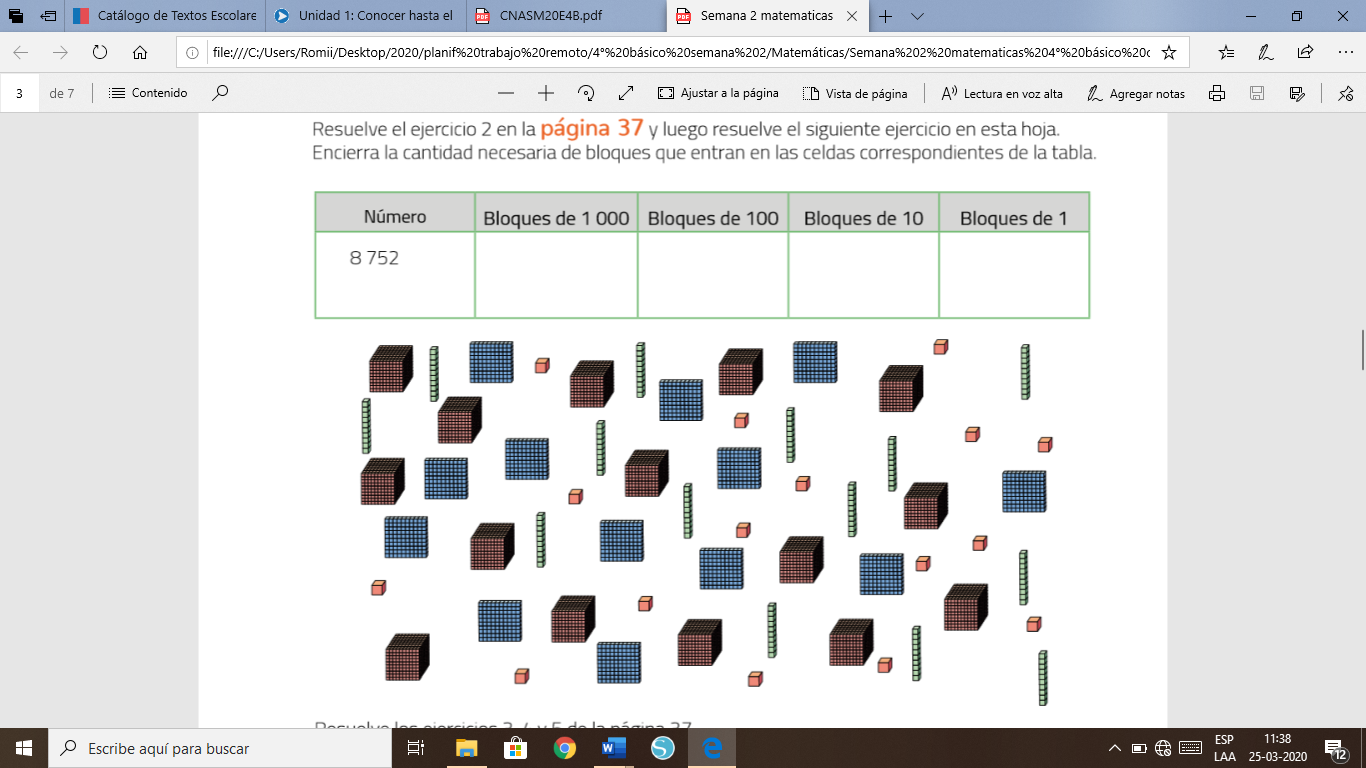 SEMANA N°: 2 clase 5ASIGNATURA: MatemáticaASIGNATURA: MatemáticaGUÍA DE APRENDIZAJEProfesor(a): Luis Pérez MadridGUÍA DE APRENDIZAJEProfesor(a): Luis Pérez MadridGUÍA DE APRENDIZAJEProfesor(a): Luis Pérez MadridNombre Estudiante: Nombre Estudiante: Curso: 4 AUnidad: 1 NumeraciónUnidad: 1 NumeraciónUnidad: 1 NumeraciónObjetivo de Aprendizaje: Representar y describir números del 0 al 10 000:• identificando el valor posicional de los dígitos hasta la decena de mil. (OA1)Objetivo de Aprendizaje: Representar y describir números del 0 al 10 000:• identificando el valor posicional de los dígitos hasta la decena de mil. (OA1)Objetivo de Aprendizaje: Representar y describir números del 0 al 10 000:• identificando el valor posicional de los dígitos hasta la decena de mil. (OA1)Recursos de aprendizaje a utilizar: Cuaderno, lápiz, regla.Recursos de aprendizaje a utilizar: Cuaderno, lápiz, regla.Recursos de aprendizaje a utilizar: Cuaderno, lápiz, regla.Instrucciones: Lee atentamente cada enunciado y luego realiza el ejercicio propuesto.Instrucciones: Lee atentamente cada enunciado y luego realiza el ejercicio propuesto.Instrucciones: Lee atentamente cada enunciado y luego realiza el ejercicio propuesto.